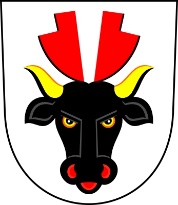 Starosta obce Turovicesvolává 1. ZASEDÁNÍ OKRSKOVÉ VOLEBNÍ KOMISEpro volbu prezidenta České republikykonanou ve dnech 13. a 14.ledna 2022;případné II. kolo ve dnech 27. a 28. ledna 2022PRO OKRSEK Č. 1  Turovicena čtvrtek 22.12.2022 v 11 h.do zasedací místnosti na Obecním úřadě TuroviceV Turovicích dne 15.12.2022								Ing. Radmil Tomčík								     starosta obce